GfA Floor and VaultCompetition HandbookHost club – Competition Organisers’ name: AboutBritish GymnasticsBritish Gymnastics is proud to be the UK Governing Body for the sport of Gymnastics. We exist to support, lead and inspire all those involved or interested in Gymnastics.British Gymnastics provides a national directive and structure for the sport; delivering a range of opportunities across the age spectrum to take part and stay in gymnastics, as well as developing talent and delivering top-level success.The British Gymnastics strategy aims to meet the following vision and core purpose:Gymnastics is a passion shared by millions.To create and inspire lasting success for Gymnastics.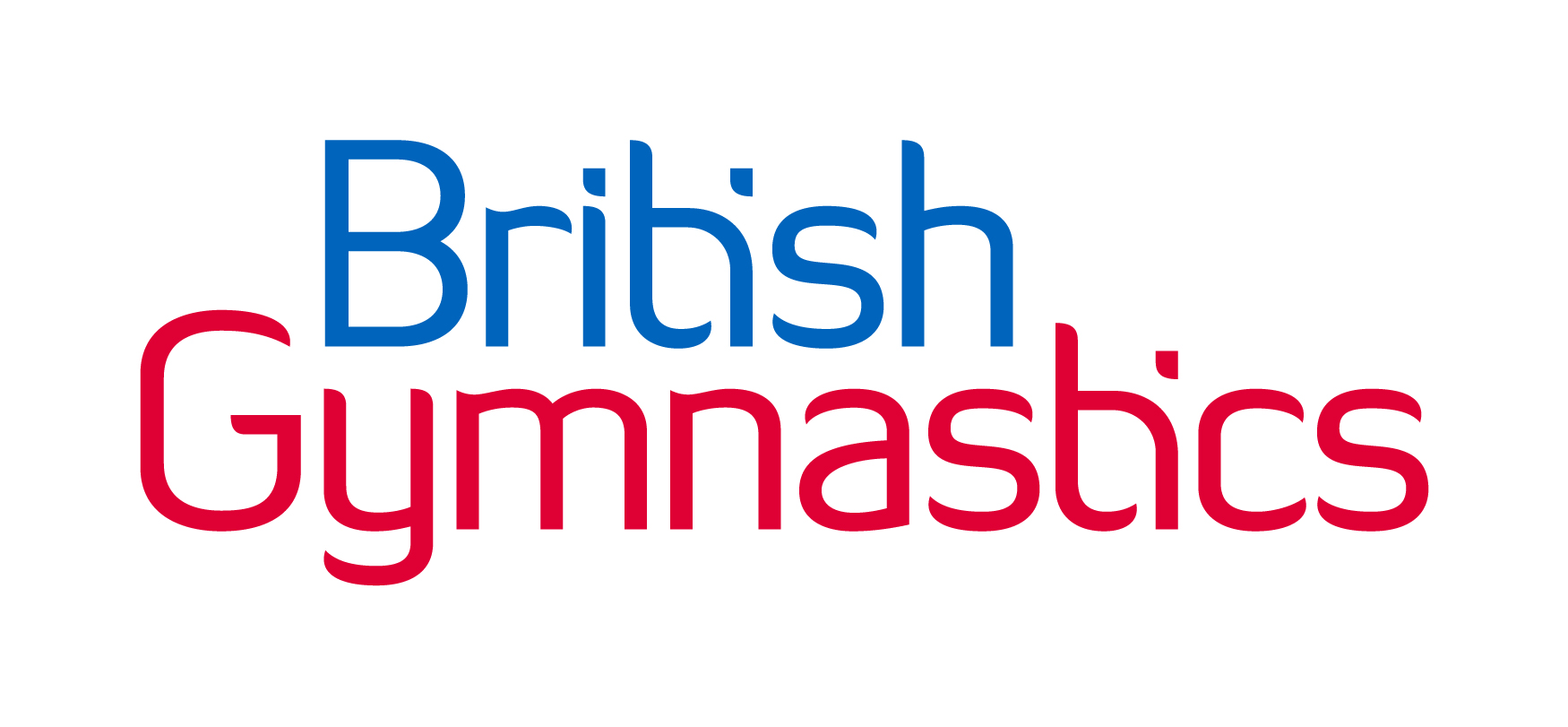 Competition details – OverviewWelcome to the Littleport Gymnastics Club Floor and Vault Levels 1-4 Competition, within this pack you will find all the details to participate within our competition, support by British Gymnastics.The aim of this gymnastics competition is to provide an opportunity for gymnasts to participate within a low-level and fun competitive environment. This competition breaks down the ‘Key Skills’ involved in General Gymnastics (also the other disciplines) and builds them up towards more challenging skills which gymnasts love to do in any environment. Helping to create a pathway, this event is designed to be the next step from Key Steps/Next Steps competitions, building gymnasts up towards GfA County and Regional competitions.Who can enter?This competition is for:See ‘Category breakdown’ and ‘Entry restrictions: Gymnasts that have...’ for specific details.Time and date*Note: The start and end times are estimated and subject to change pending entries received and category breakdown. Maximising your experience is vital, please be patient with the Competition Organiser. Venue and addressThemeEntry costs overview – Clubs, Gymnasts, and SpectatorsPlease be aware, there is limited seating. Please speak with the Competition Organiser if you have a large group of spectators attending.If you don’t have a judge, please contact the British Gymnastics Competition Coordinator to discuss support options.Note: See Judge Requirements section for specific requirementsAny gymnasts, coaches, spectators, or judges requiring additional requirements please state on the entry form.Entry method and closure dateNote: The Competition Organiser holds the right to close the entry period early if the maximum entries have been reached.Payment methodPlease ensure the correct amount is paid upon entry. Without payment, entry will not be counted.Upon entry please state when you will expect payment will be received by the hosting club, as this can affect organisation planning, and would be greatly appreciated.Key contactsEntry detailsPlease see the following sections for initial details regarding entries:Entry costs overview - Clubs, Gymnasts, and SpectatorsEntry method and closure datePayment methodLate entriesEntries received after the entry closure date may incur the following administration charge:If you believe your entry will be late, please contact the Competition Organiser to discuss your situation. Each case is taken on individual basis.Changing of a gymnast involved in the competitionPre-event entry closureIf a gymnast is unable to attend the event for a specific reason (injury, illness etc.) then you are welcome to transfer (change) the gymnast so you maximise the opportunity for your club. This can be done anytime up until the entry closure date.Post event entry closurePlease contact the Competition Organiser prior to discuss your individual situation. Depending on the stage of event organisation, it may be too late to alter/re-do any preparation that has been completed for the big day. Transfer/change of a gymnastsAfter prior consultation and agreement with the Competition Organiser, you will be able to transfer/change a gymnast within your entry e.g. removal of one gymnast and insertion of another.To do this please email the Competition Organiser with the details as per the ‘Entry Form’ but stating which details are to be removed from the entry and which are to be inserted. Withdrawal of entryTo do this please email the Competition Organiser with the details as per the ‘Entry Form’ with a brief explanation.
Fees to withdraw
If the withdrawal is:After the closure date – A fee may be charged, please contact the Competition Organiser to find out this detail.Before the closure date – No fee will be charged as part of consumer rights.Confirmation of entryUpon entry and payment of entry; you will receive a confirmation email for your entry.Structure and programmeType, level, and pathwayCompetition type: GfA Floor and VaultCompetition level: Levels 1 to 4Competition pathway: The following diagram provides a generic overview of the type of pathway Gymnastics for All has up to Regional level. The highlighted box is this competitions’ focus.Confirmation of programmeAfter the entry closure date, the Competition Organiser will finalise the competition programme/running order and circulate this with all clubs involved.If you haven’t received an email of the competition programme five days prior to the competition start date, please contact the Competition Organiser.Note: Sometimes emails can get moved to ‘junk mail’ boxes without our knowledge, please check prior to contacting the Competition Organiser.Pre-planned structure of competitionBelow is a guide of the structure of the competition, this will be adapted and confirmed after the closure date.Note: Some competitions may be broken up into separate smaller competitions to suit the number of entries/categories, for example a morning and afternoon competition using the same templated programme.Category breakdownWithin this competition the categories are as follows:Notes:Depending on the number of entries in each category after the closing date, some categories are subject to change. 

For example: 7 years category may become two groups of 7 years, Jan – Jun born and Jul – Dec born. This may also work in reverse, for example; 5 and 6 years will join as there are only two gymnasts in each age group entered.
This will be down to the discretion of the Competition Organiser, but this will be communicated prior to the competition date.

For example: In fairness to all gymnasts, the coach should decide at what level gymnasts compete.Gymnastics for All (GfA) rules are designed to be inclusive:Gymnasts with additional needs may take part within a mainstream category or a disability specific category. If any gymnasts have specific additional needs/support, please make the Competition Organiser aware upon entry.There are two entry forms types; mainstream ‘Entry form’ and the ‘Entry form – Disability Gymnasts’ which gathers further detail about the gymnast classifications and additional needs in comparison to the mainstream entry form.Gymnasts that have…●	Entered GfA or Artistic Floor and Vault competitions must enter Level 3 or 4. ●	Entered GfA or Artistic Floor and Vault competitions and won a medal must enter Level 4●	Entered Regional competitions and won a medal must enter Level 3 or 4.●	Entered above Regional level are not eligible to enter Gymnastics for All competitions.●	Competed within Club Grades can enter.●	Entered all levels of display festival can enter this competition.●	Competed within other low-level club, schools and leisure centre (inter and intra) type competitions can enter this competition.●	Been a former Performance Gymnasts wishing to compete at a lower level may do so, but must not have competed for one year, and enter at the advance more LevelsNote: With all points, the discretion of the coach’s professional judgement on the level which a gymnast should enter; and they should not advance the gymnast beyond their level or hold the gymnast back for the success of the club. Apart from the above restrictions, you may enter any gymnasts at any level e.g. a gymnast could enter the Level 3 although they have never entered a competition prior. Thus, keeping in mind the physical and psychological factors involved with entering a gymnast at a higher level as their first time.Maximum training hoursTo ensure a fair competition, we have enforced the following maximum training hours per week:This applies to each individual gymnastAdaptations: Disability or Mainstream category?When deciding with your gymnasts if they wish to enter a competition, you need to discuss if they wish to enter as into a mainstream category or a disability category. To support gymnasts, integrate into mainstream gymnastics there can be certain adaptations allowed without effecting how the gymnasts are scored/judged.  If you would like to discuss any possible adaptations prior to entering this event, please contact the Competition Organiser whereby you can discuss the most suitable option based on the needs of the individual.Gymnast will be categorised into impairment groups dependant on the number of entries as you will see in the classification section below. Entering: Mainstream categoryFollowing the process set in the Entry method and closure date section, completing the ‘Gymnasts details’ tab.Entering: Disability categoryFollowing the process set in the Entry method and closure date section, completing the ‘Gymnasts details – Disability Gymnasts’ tab.Disability Gymnasts: Classification of impairmentAs part of your entry form you will be asked to select the most appropriate classification(s) for your disability. This will help the Competition Organiser to organise the most appropriate categories for the competition. The Competition Organiser will use a similar process to create the appropriate categories for this event:Notes:Depending on the number of entries in each Classification of Impairment category after the closing date, some categories are subject to change. 

For example: Category 1 – 1 Hearing, Visual, and Physical may be split into two (or three) categories to suit the number of entries per impairment.
This will be down to the discretion of the Competition Organiser, but this will be communicated prior to the competition date.If you are unsure of your Classification of Impairment, please contact the British Gymnastics Competition Coordinator for guidance – see Key contacts section.Rewards and gifts See ‘Category breakdown’ for explanation of categories.Performance detailsWarm upThere  a warm up hall for the gymnasts. The programme will include a general warm up at the start of the competition but also per apparatus. There will be approximately  minutes per apparatus for the apparatus warm up. Attempts/timings subject to change at the Competition Organisers discretion.Timings subject to change at the competition organisers discretion.Music licencing – PPL/PRSMusic requirements for this eventNote: Timings etc. requirements are stipulated on specific ‘Skills and Tariff sheets’.Skill requirements and Tariff sheetsSkills requirements for this competition can be found in the ‘Skills and Tariff sheets’, accompanying this handbook. These sheets have been designed to be:Easy to read for each levelShorter documents so can be used in the gymCan be personalised to each gymnast as be used as a ‘work sheet’ within the gym and at home (where appropriate)Please ensure you bring  copies of the Tariff sheet pages on the day and hand them in during registration. Repetition of skillsFloor – You are required to select eight skills from a range of categories (see Skills and Tariff sheet for details). Each skill must be different; repeated skills won’t be counted and will receive a 1.0 deduction from the Difficulty Value and any Execution Deductions if performed.Vault – Each gymnast is to perform two vaults. These can be the same or different elements; the highest scoring element will be recorded.ApparatusThe following equipment and apparatus will be used for this competition:If you have any specific questions regarding the apparatus, please contact the Competition Organiser.DeductionsYou will find general deductions in the ‘Skills and Tariff Sheets’ accompanying this handbook.  Judge slipsWhen you are nominating a judge, you may wish to show them the below judge slip. This judge slip may be like what the judges will be using on the day to work out each team’s final score.From this score sheet you can see how important it is for you as a coach to complete the tariff sheets correctly for judges to be able to ‘judge’ efficiently and keep the flow of the competition moving smoothly.Judge slip exampleAppealing a judge’s decisionAny appeals of a judge’s Difficulty Value (DV) score decision need to be given to the head judge and must be submitted prior to the end of the competition.Appeals must be submitted by the gymnast’ coach only.This is a friendly, low-pressure, fun competition and we want to create a fair environment. We will strive to provide everyone with the best service possible.Club/school/leisure centre requirementsThe following table provides information on the level of British Gymnastics membership each gymnastics environment requires to enter this event:Judge, Coach, Gymnast requirementsThe following table provides requirements for Judges, Coaches, and Gymnasts that are to be involved within this event:If requirements are not upheld, then the Competition Organiser has the right to withdraw your (and possibly your clubs’) right to step into the competition area.If your club is unable to find a judge (or doesn’t have one) please don’t worry. Contact the British Gymnastics Competition Coordinator to discuss your options and how you can gain/train a judge. See Key contact section.VolunteersVolunteers are to be listed on the entry form to ensure that anyone providing support is allowed within the competitive area, including waiting and warm up areas.Volunteers must be DBS checked and must always be supervised by a qualified coach.Volunteers are not coaches’ and therefore not allowed to ‘coach’.Facilities on-siteSpectator area and disabled accessThere will be limited seating available. Spectator tickets will be given out prior to the competition. Disabled access available. All on lower floor.Food and drinkNot within the facility but plenty on siteToilet and changing facilitiesToilets are located within the leisure center. There are no gymnast changing facilities. On-site entertainmentN/ACar parkingThere is a large car park outside the facility and parking is freeFirst aid and welfareA trained Welfare Officer will be present throughout the competition – This person will be highlighted during the coaches and judges’ briefings.A trained First Aider will be present throughout the competition – This person will be highlighted during the coaches and judges’ briefings. It would be most helpful if the supporting coach from each club is first aid trained however, this isn’t essential.RegulationsStandardisationUnless stated these regulations have been created to help standardise competitions within recreational events.EtiquetteWhile competitions can become competitive, please ensure you support every gymnast, coach and parent/guardian involved. Everyone has been involved at some point and every competition/event is a celebration of those efforts.It is important that the access to the ‘Officials area’ (judges, scoring, music etc.) is restricted to authorised personnel only. The Competition Organiser has the right to withdraw any entry/entries where appropriate etiquette and professionalism isn’t upheld before, during and after the event. This therefore could affect future attendance at events and become a welfare issue.PhotographyIt is your responsibility as the coach in charge of your entered team/club to be aware, and have records, of anyone that can/can’t have their photo/video taken for media purposes. If you have anyone that can’t, please ensure the Competition Organiser is aware prior to the date of the event so they can inform the appropriate persons so that any photography/video of them is avoided. This can be done via the ‘Entry form’.The following information is taken from the British Gymnastics policies and must be passed onto those who will be representing your club at this event, including spectators. At various points throughout the day the hosting club will also announce this information:In the interests of child protection, photographs and video may only be taken during today’s event in accordance with conditions set by British Gymnastics. Photos may only be taken for personal use. Unless specifically accredited to do so, you may not take photos for sale, other commercial use or for publication in printed or electronic form, such as on websites. Some photos may be published by Clubs, but this may only be done in accordance with the British Gymnastics Child Protection Policy. If you have any concerns about the identity or actions of any photographer or if you believe that any unsuitable photos are being taken, you should report your concerns to competition staff on the day. In the interests of child protection please do let us know of anything that may be damaging to the welfare of a child.The use of flash or supplementary lighting is not permitted while gymnasts are warming up or competing. Please make sure that the flash is turned off on any device being used as your camera.The use of live streaming is not permitted during any part of this event. When ‘posting’ images on personal social media please ensure the following to reduce the risk of publication of the image (this isn’t the full list but key from the policy):Personal details are kept to a minimum – Use of their first name only etc.Suitable, sensible, and appropriate image taking/selection – Avoid such skills as splits and sensitive areas on the bodyBlur anyone else out of the image – Use technology to blur others out the image (if you can’t, don’t take/post the image) If the Competition Organiser/Welfare Officer suspects inappropriate photography or filming, the Officer/Organiser should exercise their powers under the conditions to request the person to leave the venue and to surrender any film and/or delete any images relating to the event. For full details please see the British Gymnastics policies:British Gymnastics Photography Regulation – https://www.british-gymnastics.org/documents/footer-menu-items/british-gymnastics/3276-photography-policy/fileBritish Gymnastics Safeguarding Children: Safe environment Policy – https://www.british-gymnastics.org/documents/departments/membership/ethics-and-welfare/safeguarding-and-protecting-children/7769-safeguarding-children-safe-environment-06-2016/file Complaints and grievancesIf you have a complaint or grievance regarding any happenings about or at this event, please ensure you send in your details to the Competition Organisers’ email within five working days of the event date.Health and safetyOverviewThe health, safety and welfare of all participants (gymnasts, coaches and officials) is the primary consideration. All British Gymnastics policies and procedures will be rigorously applied with regards to health, welfare and safeguarding and protecting children.The intention of the event is to create a friendly and no-stress/low-pressure environment for all those involved, while allowing gymnasts the opportunity to challenge themselves to do their best. Ensuring the safety of the gymnasts, no matter their age, is  a priority in the event set up, programme design, and risk assessment, using the guidance set out by British Gymnastics in its Safe Coaching Practice document – https://www.british-gymnastics.org/documents/clubs-schools-and-leisure-centres/8851-h-s-guidance-safe-coaching-1/file Risk assessmentsRisk assessments have been carried out for this event but if you feel there is something/one that may require additional assessment please contact the Competition Organiser ASAP with specific details. While risk assessments for the event have been completed, your club is responsible for specific risk assessments related to your club e.g. travelling to and from the event etc.WelfareAs part of your risk assessments and preparation for the event, please consider the welfare of individual gymnasts, including such items:Clothing not being revealing/embarrassing for males, females, and transgender gymnasts/coaches/judges.Age of gymnasts when changing, socialising etc.The British Gymnastics Health, Safety and Welfare policy has guidance on such areas and there are a few videos/courses which may help you also:AllergiesAs part of the safety for everyone, please ensure you pass on the message to all your coaches, gymnasts, judges, and parents/spectators that any food being brought to the event should be nut free and keep in mind any other potential allergies that could be affected by food being brought. Emergencies As part of event, everyone attending must adhere to the emergency procedures and follow the professional guidance of the Competition Organiser and members of staff from the venue. Below is a brief guide of the venue emergency procedures.Coaches are to ensure all their gymnasts are kept together until registered and then handed back to their responsible adult.Terms and conditionsBy entering this event your club is agreeing to the rules, regulations, and standards within this handbook.Failure to comply may see your club being excluded from the event without refund.GenderAgeFor example: AbilityClub, County, RegionDate(s):Estimated start time: *Estimated end time: *Programme circulation:Venue name:Address and postcode:Google maps link:This event has the following theme:Cost per competing :£Also required as part of entry:VolunteersDisplay group or individual to perform between roundsAlso required as part of entry:Cost per spectator:Cost per spectator:£££Cost per spectator:Cost for no allocated judge (per club):£Cost for no show judge (per judge):£Entry method:Entry opening date:Entry closure date:BACs transfer:BACs transfer:Name:Littleport Gymnastics ClubAccount number:22866361Sort code:52-10-46Reference:(club name) Floor and vault 5th July 2020Competition Organiser:Venue contact:Diana Strange07483811191littleportgymnastics@hotmail.comBritish Gymnastics Competition Coordinator:Jack Duggan07584517635jack.duggan@british-gymnastics.org British Gymnastics Competition Coordinator:Karen Colman / Polly Hucker07584515030polly.hucker@british-gymnastics.org Late entry fee:ActivityEstimated timeArrival9.00amRegistration9.00amDoor open for spectators9.00amCoaches and judge’s briefings9.10amGeneral warm up9.15amCompetition begins9.30amRounds including change over, intervals, apparatus warm ups, performances9.30amPresentationAfter roundsPhoto opportunityDuring presentationCompetition endsTBCCategoriesCategoriesCategoriesCategoriesCategoryLevel 1Level 2Level 3Level 4Age breakdown6 years7 years8 years9 years10 years11 years12 years13 years14 years15 years16 years6 years7 years8 years9 years10 years11 years12 years13 years14 years15 years16 years7 years8 years9 years10 years11 years12 years13 years14 years15 years16 years8 years9 years10 years11 years12 years13 years14 years15 years16 yearsGenderAllAllAllAllApparatusFloorVaultFloorVaultFloorVaultFloorVaultMaximum training hours per weekMaximum training hours per weekMaximum training hours per weekMaximum training hours per weekLevel 1Level 2Level 3Level 4TwoTwoThreeThreeAre the gymnast’s mainstream or disability?What level are they Male or Female?How old are the gymnasts?What adaptations are required?How do the previous info fit into the classification of impairments?Competition Organisers optionsIndividual basisMusic is required for the following categories of this competition:ApparatusSpecific use forManufacturerSize, dimensions, run up, landing detailsImage Strip floorAll levelsGymnova6 full length strip mats(only 1 strip is used for routine)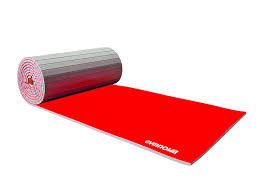 Box Vault for squatsLanding mats for flat backsSpringboardAll levelsGymnova60cm-110cm depending on level.Average run upSafety mats to land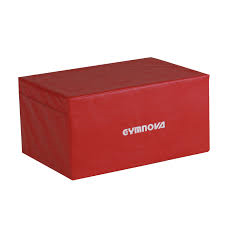 Wooden box to be used for squat through and handspring vaultsAll levelsGymnova90cm-110cm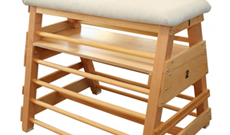  Safety mats for vault landing areaAll levelsGymnova1 x 30cm safety mats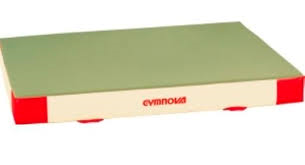 Gymnast nameGymnast clubGymnast no.Gymnast no.Apparatus judgingFloorVaultVaultStart Value (see Skills and Tariff sheet how to calculate this)Start Value (see Skills and Tariff sheet how to calculate this)Start Value (see Skills and Tariff sheet how to calculate this)Start Value (see Skills and Tariff sheet how to calculate this)Start Value (see Skills and Tariff sheet how to calculate this)Start Value (see Skills and Tariff sheet how to calculate this)Execution Deductions taken (Max of 10.0)Execution Deductions taken (Max of 10.0)Execution Deductions taken (Max of 10.0)Execution Deductions taken (Max of 10.0)Execution Deductions taken (Max of 10.0)Execution Deductions taken (Max of 10.0)Final scoreFinal scoreFinal scoreFinal scoreFinal scoreFinal scoreEnvironmentClubSchoolLeisure CentreLevel of membershipBG Club membershipBG Club membershipBG Club membershipFurther detailsFurther details on how to become a registered British Gymnastics Club can be found on the British Gymnastics website - https://www.british-gymnastics.org/clubs/club-membership/feesFurther details on how to become a registered British Gymnastics Club can be found on the British Gymnastics website - https://www.british-gymnastics.org/clubs/club-membership/feesFurther details on how to become a registered British Gymnastics Club can be found on the British Gymnastics website - https://www.british-gymnastics.org/clubs/club-membership/feesRole/ RequirementJudgeCoachGymnastRequirements per club entryMinimum requirement =  judges per A British Gymnastics  (and above) coach can take a team of gymnasts into the competition area (minimum requirement).Level 1 coaches can support the lead coach(s).For everyone’s safety, all gymnast must be suitable experienced to perform their chosen skills and routines and must have completed the skill in their own coaching environment to a point of competency.For example, it can’t the first time they have completed the skill.Requirements per club entryOnly those listed on the entry form will be allowed within the competition area.Only those listed on the entry form will be allowed within the competition area.Only those listed on the entry form will be allowed within the competition area.British Gymnastics ratiosN/a1 coach : 8 gymnasts1 coach : 8 gymnastsQualificationsMinimum = Possible accepted alternatives = Note: Judging guides will be provided on the day.Appropriate British Gymnastics qualifications must be held to deliver the selected skills.See ‘Skill requirements and routines’ for further details.All gymnasts can only perform skills that their nominated coach is suitably qualified to coach.The lead coach must be qualified one of the following: Supporting coaches can be qualified in one of the following:  All gymnasts can only perform skills that their nominated coach is suitably qualified to coach.DBSYesYesNoSafeguarding training IdeallyYesNoExperience and abilitiesNo judging experience is required but some experience/knowledge of Men’s Artistic would be beneficial.Judging guides will be provided on the day for those who haven’t judged at this type of competition before.Experience within delivering/supporting all skills which gymnasts are performing.Gymnasts must be at a point of competency (within their own environment) to perform their chosen skills and routines.For example; it can’t be the first time they have completed the skill.Membership (minimum)BG Bronze judge membershipBritish Gymnastics guidanceSupervising coach = BG Gold, Joint Gold, or Life MemberAssisting coach = BG Silver (if level 1), BG Gold, Joint Gold, or Life MemberVolunteer = No membership required but must always be accompanied by a named coachBritish Gymnastics guidanceBG Bronze gymnast membershipBritish Gymnastics guidanceAttireIdeally = Allowed = Suitably recognisable by all.Appropriate to spot/support gymnasts during practice and performance.Following BG Education guidance.Clothing = Hair = Feet = Rest/waiting times = Judges must be able to see clearly the angles of which the arms legs etc. are bending at for accurate scoring. This is also a safety issue if any supporting is required by a coach.Payment arrangementsN/aTransport arrangementsJudges are required to organise their own method of transport to and from the competition at the appropriate times.Clubs and coaches are responsible for organising appropriate transport to and from the event. British Gymnastics guidanceClubs and coaches are responsible for organising appropriate transport to and from the event. British Gymnastics guidanceJewellery and body adornmentsPlease set a precedent for coaches, gymnasts and spectators of professionalism. British Gymnastics has a strict no jewellery policy during training or performance. Please ensure all piercings and body adornments are removed prior to the competition.British Gymnastics guidelinesBritish Gymnastics has a strict no jewellery policy during training or performance. Please ensure all piercings and body adornments are removed prior to the competition.British Gymnastics guidelinesAdditional requirementsIf any anyone has any additional requirements to support their time during the event e.g., they have a disability that requires additional support or consideration by the Competition Organiser. Please add this into your competition entry.If any anyone has any additional requirements to support their time during the event e.g., they have a disability that requires additional support or consideration by the Competition Organiser. Please add this into your competition entry.If any anyone has any additional requirements to support their time during the event e.g., they have a disability that requires additional support or consideration by the Competition Organiser. Please add this into your competition entry.Resource TitleTypeLinkBritish Gymnastics Health, Safety and Welfare policy linkPolicyLinkRisk assessment training for clubsBritish Gymnastics eLearning courseLinkGDPR Date SecurityBritish Gymnastics eLearning courseLinkGDPR ImplementationBritish Gymnastics eLearning courseLink